LAMPIRANLampiran 1Respond Survey CPM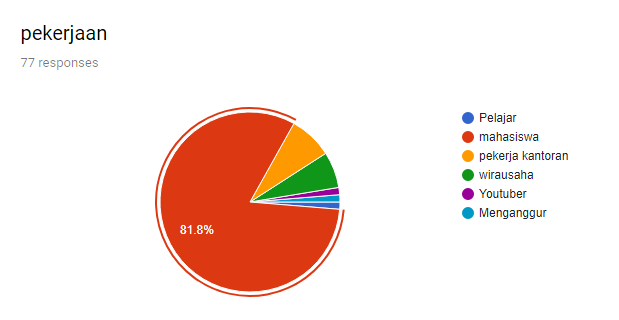 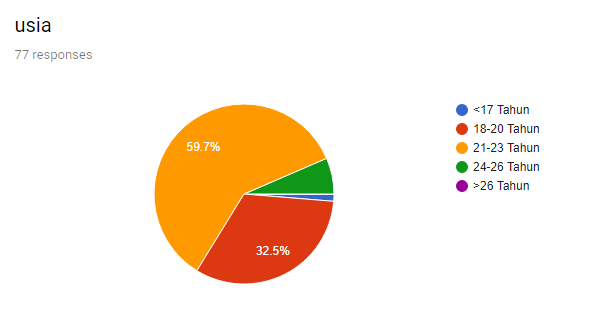 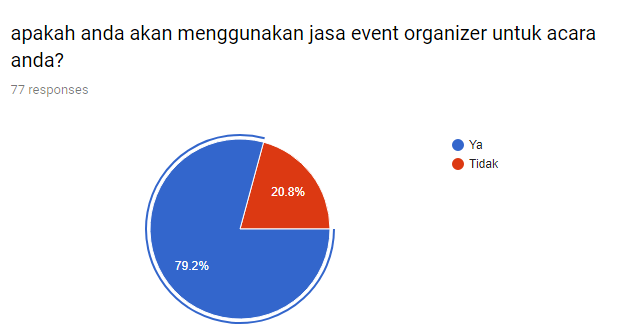 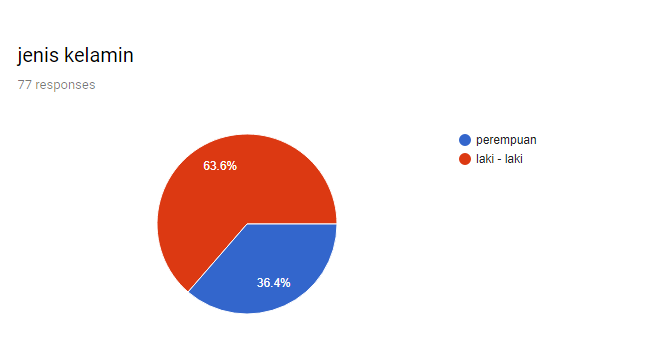 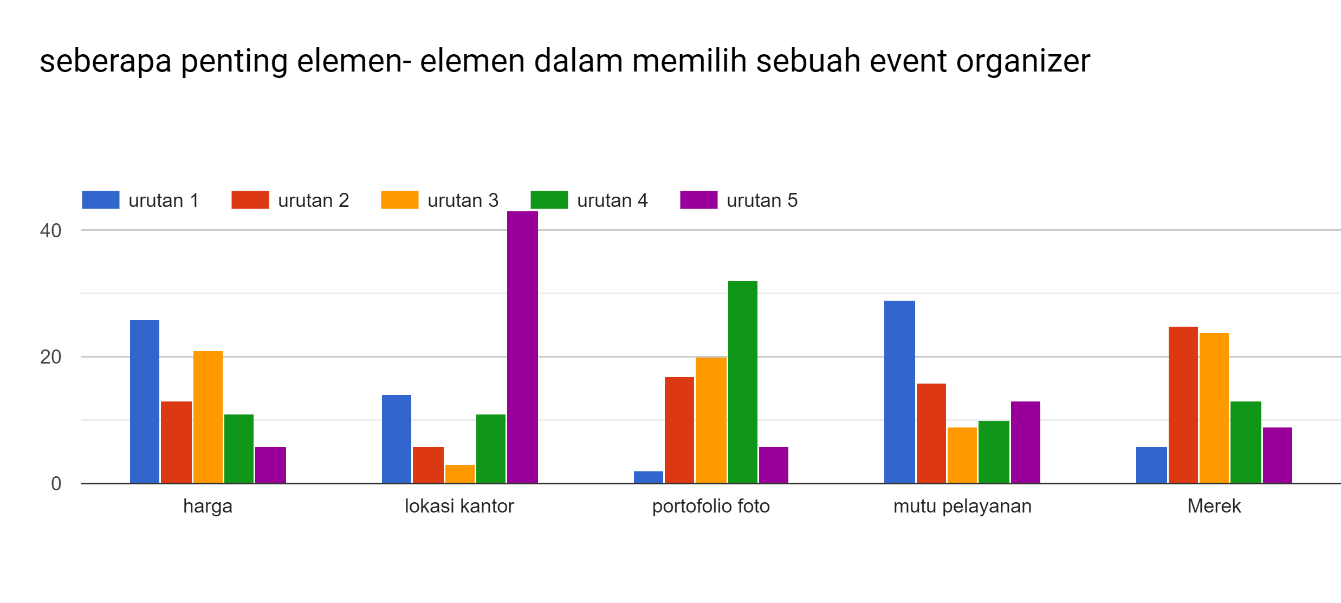 